RENCANA BISNIS PENDIRIAN USAHA FASHIONBATIK VILLAGEDI HARAPAN INDAH Oleh :Nama	: MelianaNIM	: 73150559RENCANA BISNISDiajukan sebagai salah satu syaratUntuk memperoleh gelar Sarjana Administrasi BisnisProgram Studi Ilmu Administrasi BisnisKonsentrasi Bisnis Internasional 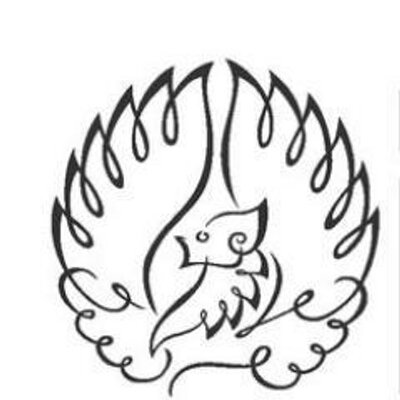 INSTITUT BISNIS DAN INFORMATIKA KWIK KIAN GIEJAKARTASeptember 2019